ОБЩИНСКИ СЪВЕТ – ГР.ЛЪКИ, ОБЛАСТ ПЛОВДИВСКА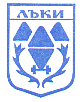 Гр.Лъки, ул.”Възраждане” №18, тел.03052/22 88, факс 03052/21 68, е-mail:laki_obs@abv.bgР Е Ш Е Н И Е№ 223взето с Протокол № 34на редовна  сесия на ОбС – Лъкимандат 2019-2023 година, проведена на 18.08.2022г.ОТНОСНО: Приемане отчета за изпълнение на бюджета за първо шестмесечие на 2022 година.ПО ПРЕДЛОЖЕНИЕ НА:  инж. Валентин Симеонов- Кмет на Община Лъки.          ОбС – град Лъки, на  основание  чл.21, ал.1, т.6 от ЗМСМА, чл.137,  ал.2 от Закона за публичните финансиР Е Ш И:Приема отчета за изпълнението на бюджета за първото полугодие на 2022 година както следва:По приходната част		                               -              2 708 778- приходи с държавен характер		        -              1 271 457- приходи с местен характер		                    -              1 437 321По разходната част                                                   -              2 708 778  - държавни дейности                                                -              1 271 457 -  местни дейности	                                            -              1 427 729 - дофинансиране	                                            -                     9 592Приема отчета за сметките за средствата от Европейския съюз по разхода за първо полугодие на 2022 година както следва:ДФ ”Земеделие” Проект ”Погледни в миналото запази бъдещето”-14 563,80ДФ „Земеделие” Проект ”Реконструкция и рехабилитация на тротоари о.т. 26 - о.т. 107 и на пътни връзки о.т. 26 - о.т. 29, ул. „Възраждане”  - 19 181,11Мотиви: Настоящото решение е прието на  основание чл.21, ал.1, т.6 от ЗМСМА, чл.137,  ал.2 от Закона за публичните финанси и ДЗ – вх. №143 /08.08.2022 год.  от  кмета  на  община  Лъки.Общ брой общински съветници    	-    11Брой присъствали на гласуването  -    11      Брой гласували “За”                        -     11  Брой гласували “Против”		-      0Брой гласували “Въздържал се”	-      0Приема се.                          Председател на ОбС :     /Марияна Паракосова/ОБЩИНСКИ СЪВЕТ – ГР.ЛЪКИ, ОБЛАСТ ПЛОВДИВСКАГр.Лъки, ул.”Възраждане” №18, тел.03052/22 88, факс 03052/21 68, е-mail:laki_obs@abv.bgР Е Ш Е Н И Е№ 224взето с Протокол № 34на редовна  сесия на ОбС – Лъкимандат 2019-2023 година, проведена на 18.08.2022г.ОТНОСНО: Актуализация на капиталови разходи. ПО ПРЕДЛОЖЕНИЕ НА:  инж. Валентин Симеонов- Кмет на Община Лъки.          ОбС – град Лъки на  основание  чл.21, ал.1, т.6 от ЗМСМА, чл.94, ал.3, т.6 и чл.124, ал.3 от Закона за публичните финансиР Е Ш И:1. Приема актуализацията на капиталовите разходи както следва: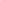 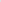 Мотиви: Настоящото решение е прието  на  основание  чл.21, ал.1, т.6 от ЗМСМА, чл.94, ал.3, т.6 и чл.124, ал.3 от Закона за публичните финанси и ДЗ – вх. №145/ 09.08.2022 год.  от  кмета  на  община  Лъки.Общ брой общински съветници    	-   11Брой присъствали на гласуването  -   11       Брой гласували “За”                        -    11       Брой гласували “Против”		-     0Брой гласували “Въздържал се”	-     0Приема се.                          Председател на ОбС :     /Марияна Паракосова/ОБЩИНСКИ СЪВЕТ – ГР.ЛЪКИ, ОБЛАСТ ПЛОВДИВСКАГр.Лъки, ул.”Възраждане” №18, тел.03052/22 88, факс 03052/21 68, е-mail:laki_obs@abv.bgР Е Ш Е Н И Е№ 225взето с Протокол № 34на редовна  сесия на ОбС – Лъкимандат 2019-2023 година, проведена на 18.08.2022г.ОТНОСНО: Одобряване на Годишния доклад за наблюдение на изпълнението на Плана за интегрирано развитие на общината за 2021 г.ПО ПРЕДЛОЖЕНИЕ НА:  инж. Валентин Симеонов- Кмет на Община Лъки.          ОбС – град Лъки, на основание чл. 21, ал. 1, т. 23 от Закона за местното самоуправление и местната администрация и чл. 24, т. 4 от Закона за регионалното развитие във връзка с чл. 23, т. 4 от Закона за регионалното развитие, Р Е Ш И:Одобрява Годишния доклад за наблюдение на изпълнението на Плана за интегрирано развитие на община Лъки за 2021 г., приложение към настоящото решение.2.Задължава Кмета на Община Лъки да изпрати Годишния доклад за наблюдение на изпълнението на Плана за интегрирано развитие на община Лъки за 2021г. на председателя на Областния съвет за развитие – Пловдив.Мотиви: Настоящото решение е прието  на  основание чл. 21, ал. 1, т. 23 от Закона за местното самоуправление и местната администрация и чл. 24, т. 4 от Закона за регионалното развитие, във връзка с чл. 23, т. 4 от Закона за регионалното развитие и ДЗ с вх. №146 /10.08. 2022 год.  от  кмета  на  община  Лъки.Общ брой общински съветници    	-     11Брой присъствали на гласуването  -     11      Брой гласували “За”                        -      11  Брой гласували “Против”		-      0Брой гласували “Въздържал се”	-      0Приема се.                          Председател на ОбС :     /Марияна Паракосова/ОБЩИНСКИ СЪВЕТ – ГР.ЛЪКИ, ОБЛАСТ ПЛОВДИВСКАГр.Лъки, ул.”Възраждане” №18, тел.03052/22 88, факс 03052/21 68, е-mail:laki_obs@abv.bgР Е Ш Е Н И Е№ 226взето с Протокол № 34на редовна  сесия на ОбС – Лъкимандат 2019-2023 година, проведена на 18.08.2022г.ОТНОСНО: Приемане на Последваща оценка за изпълнението на Общинския план за развитие на община Лъки за периода 2014-2020 годинаПО ПРЕДЛОЖЕНИЕ НА:  инж. Валентин Симеонов- Кмет на Община Лъки.          ОбС – град Лъки, на  основание чл. 21, ал. 1 т. 23 от Закона за местното самоуправление и местната администрацияР Е Ш И:1. Приема Последваща оценка за изпълнението на Общинския план за развитие на община Лъки за периода 2014-2020 годинаПриложение: Последваща оценка за изпълнението на Общинския план за развитие на община Лъки за периода 2014-2020 година.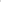 Мотиви: Настоящото решение е прието  на  основание чл. 21, ал. 1 т. 23 от Закона за местното самоуправление и местната администрация и ДЗ – вх. №147 /10.08. 2022 год.  от  кмета  на  община  Лъки.Общ брой общински съветници    	-    11Брой присъствали на гласуването  -    11      Брой гласували “За”                        -     11  Брой гласували “Против”		-       0Брой гласували “Въздържал се”	-       0 Приема се.                          Председател на ОбС :     /Марияна Паракосова/ОБЩИНСКИ СЪВЕТ – ГР.ЛЪКИ, ОБЛАСТ ПЛОВДИВСКАГр.Лъки, ул.”Възраждане” №18, тел.03052/22 88, факс 03052/21 68, е-mail:laki_obs@abv.bgР Е Ш Е Н И Е№ 227взето с Протокол № 34на редовна  сесия на ОбС – Лъкимандат 2019-2023 година, проведена на 18.08.2022г.ОТНОСНО: Даване на съгласие за продажба на застроен УПИ - V-173 в кв.30 с обща площ  308.00 кв.м. по ПУП  на село Манастир, на  собственика  на  законно  построената  в  имота  2 ет. масивна жилищна сграда  и  одобряване на изготвената пазарна оценка за същия имот.ПО ПРЕДЛОЖЕНИЕ НА:  инж. Валентин Симеонов- Кмет на Община Лъки.Об С – гр.Лъки, на основание чл.21, ал.1, т.8 от ЗМСМА, в изпълнение на чл.35, ал.3 от ЗОС, във връзка с чл.41, ал.2 от ЗОС, чл.121, ал.1 от НРПУРОИ и чл.114, ал.2 от Наредбата за  РПУРДИ на Об С и Докладна записка – вх.№140 / 08.08.2022 год. от кмета на община ЛъкиР Е Ш И:         1. Дава съгласие да бъде продаден застроения УПИ - V-173 / парцел пети, имот сто седем-десет и трети / в кв.30 / квартал тридесети / по действащия ПУП на село Манастир с обща площ 308.00 кв.м. / триста и осем квадратни метра /, съгласно вписан акт за ЧОС № 481 от 07.06.2022 г. / вх.рег.№ 2300, акт № 184, том 8 / на Красимир Стоев Георгиев, който е собственик на законно построената в имота 2 ет. масивна жилищна сграда, съгласно издаден Нотариален акт за дарение № 193, том I, дело № 338 от 02.12.1993 год. на Районен съд – град Чепеларе, област Смолян.         2. Одобрява изготвената от лицензираната експертна фирма „ПЛОВДИВИНВЕСТ-21” АД пазарна оценка възлизаща на 924.00 лв. / деветстотин двадесет и четири лева / без включен ДДС на описания в т.1 общински имот и определя същата за продажна цена на актувания за частна общинска собственост имот, върху който има законно построена двуетажна жилищна сграда.         Данъчната оценка на общинския имот за 2022 год. възлиза на 643.10 лв. / шестстотин чети-ридесет и три лева, и десет стотинки/, съгласно издаденото удостоверение за данъчна оценка по чл.264, ал.1 от ДОПК № 6606003165 от 06.06.2022 год. на община Лъки, област Пловдив.3.Упълномощава кмета на община Лъки да сключи договора за покупко-продажба на описания в т.1 общински имот с купувача - за продажна цена в размер на 1 110.00 лв. / хиляда сто и десет лева / с включен в цената ДДС. Мотиви: Настоящото решение е прието  на  основание  чл.21, ал.1, т.8 от ЗМСМА, в изпълнение на чл.35, ал.3 от ЗОС, във връзка с чл.41, ал.2 от ЗОС, чл.121, ал.1 от НРПУРОИ и чл.114, ал.2 от Наредбата за  РПУРДИ на ОбС и ДЗ – вх. №140 /08.08. 2022 год.  от  кмета  на  община  Лъки.Общ брой общински съветници    	 -    11Брой присъствали на гласуването        -    11      Брой гласували “За”                              -     11  Брой гласували “Против”		-      0Брой гласували “Въздържал се”	-      0Приема се.                          Председател на ОбС :     /Марияна Паракосова/ОБЩИНСКИ СЪВЕТ – ГР.ЛЪКИ, ОБЛАСТ ПЛОВДИВСКАГр.Лъки, ул.”Възраждане” №18, тел.03052/22 88, факс 03052/21 68, е-mail:laki_obs@abv.bgР Е Ш Е Н И Е№ 228взето с Протокол № 34на редовна  сесия на ОбС – Лъкимандат 2019-2023 година, проведена на 18.08.2022г.ОТНОСНО: Даване на съгласие за продажба на застроен УПИ - IV-173 в кв.31 с обща площ  318.00 кв.м. по ПУП  на село Манастир, на  собственика  на  законно  построената  в  имота  2 ет. масивна жилищна сграда  и  одобряване на изготвената пазарна оценка за същия имот	ПО ПРЕДЛОЖЕНИЕ НА:  инж. Валентин Симеонов- Кмет на Община Лъки.Об С – гр.Лъки, на основание чл.21, ал.1, т.8 от ЗМСМА, в изпълнение на чл.35, ал.3 от ЗОС, във връзка с чл.41, ал.2 от ЗОС, чл.121, ал.1 от НРПУРОИ и чл.114, ал.2 от Наредбата за  РПУРДИ на Об С и Докладна записка – вх.№141 / 08.08.2022 год. от кмета на община ЛъкиР Е Ш И:         1. Дава съгласие да бъде продаден застроения УПИ - IV-173 / парцел четвърти, имот сто седемдесет и трети / в кв.31 /квартал тридесет и първи/ по действащия ПУП на село Манастир с обща площ 318.00 кв.м. / триста и осемнадесет квадратни метра /, съгласно вписан акт за ЧОС № 480 от 07.06.2022 г. / вх.рег.№ 2299, акт № 185, том 8 / на Виктор Атанасов Басмаджиев от град Асеновград, област Пловдив, който е собственик на законно построената в имота 2 ет. масивна жилищна сграда, съгласно издадено удостоверение за търпим строеж № УТ-24-1/23.07. 2018 год. от главния архитект на община лъки, област Пловдив.         2. Одобрява изготвената от лицензираната експертна фирма „ПЛОВДИВИНВЕСТ-21” АД пазарна оценка възлизаща на 954.00 лв. / деветстотин петдесет и четири лева / без включен ДДС на описания в т.1 общински имот и определя същата за продажна цена на актувания за частна общинска собственост имот, върху който има законно построена двуетажна жилищна сграда.         Данъчната оценка на общинския имот за 2022 год. възлиза на 602.90 лв. /шестстотин и два лева, и деветдесет стотинки/, съгласно издаденото удостоверение за данъчна оценка по чл.264, ал.1 от ДОПК № 6606003166 от 06.06.2022 год. на община Лъки, област Пловдив.3. Упълномощава кмета на община Лъки да сключи договора за покупко-продажба на описания в т.1 общински имот с купувача - за продажна цена в размер на 1 145.00 лв. / хиляда, сто четиридесет и пет лева / с включен в цената ДДС. Мотиви: Настоящото решение е прието  на  основание чл.21, ал.1, т.8 от ЗМСМА, в изпълнение на чл.35, ал.3 от ЗОС, във връзка с чл.41, ал.2 от ЗОС, чл.121, ал.1 от НРПУРОИ и чл.114, ал.2 от Наредбата за  РПУРДИ на ОбС и ДЗ – вх. №141 /08.08. 2022 год.  от  кмета  на  община  Лъки.Общ брой общински съветници      -    11Брой присъствали на гласуването   -    11      Брой гласували “За”                          -    11     Брой гласували “Против”		    -      0Брой гласували “Въздържал се”	    -      0Приема се.                          Председател на ОбС :     /Марияна Паракосова/ОБЩИНСКИ СЪВЕТ – ГР.ЛЪКИ, ОБЛАСТ ПЛОВДИВСКАГр.Лъки, ул.”Възраждане” №18, тел.03052/22 88, факс 03052/21 68, е-mail:laki_obs@abv.bgР Е Ш Е Н И Е№ 229взето с Протокол № 34на редовна  сесия на ОбС – Лъкимандат 2019-2023 година, проведена на 18.08.2022г.ОТНОСНО: Даване на съгласие за безвъзмездно придобиване на поземлени имоти в   землището на село ДРЯНОВО, община ЛЪКИ, област Пловдив, чрез дарение от собствениците- физически лица, с цел разширяване на Гробищния парк на село ДряновоПО ПРЕДЛОЖЕНИЕ НА:  инж. Валентин Симеонов- Кмет на Община Лъки.Об С – град Лъки, на основание чл.21, ал.1, т.8 от ЗМСМА, в изпълнение на чл.34, ал.1 и ал.3 от ЗОС, чл.35, ал.1 от Наредбата за РПУРОИ на Общинския съвет и предвид фактическите и правни основания в Докладна записка – вх.№142/ 08.08.2022 год. от кмета на община ЛъкиР Е Ш И:                  1. Дава съгласие община Лъки, област Пловдив безвъзмездно да придобие в собственост, чрез дарение от физически лица, следните поземлени имоти по КККР на село ДРЯНОВО, община Лъки, област Пловдив, одобрени със заповед № РД-18-871 от 13.12.2019 год. на Изпълнителния директор на АГКК:          1.1. Поземлен имот с кадастрален идентификатор № 23950.1.59 по Кадастралната карта и кадастралните регистри на село Дряново, община Лъки, одобрена със Заповед № РД-18-871 от 13.12.2019 г. на Изпълнителния директор на АГКК – гр. София, представляващ земеделска земя, с начин на трайно ползване: нива и площ: 226.00 кв.м., находящ се в землището на село Дряново, община Лъки, местност: „Срещу селото”, при съседи: ПИ 23950.888.9901; ПИ 23950.1.52; ПИ 23950.1.20; ПИ 23950.1.24 и ПИ 23950.1.23, собственост на наследниците на Желязко Маринов Събев, съгласно Решение на ПК по чл. 14, ал. 1, т. 1 от ЗСПЗЗ за възстановяване на право на собственост в стари реални граници № 583 от 18.03.1999 г., издадено от ОС „ЗГ“ – град Лъки.           Пазарната оценка на имота за 2022 год. е в размер на  678.00 лв. с включен ДДС.         1.2. Поземлен имот с кадастрален идентификатор № 23950.1.43 по Кадастралната карта и кадастралните регистри на село Дряново, община Лъки, одобрена със Заповед № РД-18-871 от 13.12.2019 г. на Изпълнителния директор на АГКК – гр. София, представляващ земеделска земя, с начин на трайно ползване: нива и площ: 1 098.00 кв.м., находящ се в землището на село Дряново, община Лъки, местност: „Срещу селото”, при съседи: ПИ 23950.1.42; ПИ 23950.1.44; ПИ 23950.1.58; ПИ 23950.1.16 и ПИ 23950.1.17, собственост на наследниците на Димитър Райчев Караасенов, съгласно Решение на ПК по чл. 14, ал. 1, т. 1 от ЗСПЗЗ за възстановяване на право на собственост в стари реални граници № 464 от 18.03.1999 г., издадено от ОС „ЗГ“ – град Лъки.          Пазарната оценка на имота за 2022 год. е в размер на  3 294.00 лв. с включен ДДС.         1.3. Поземлен имот с кадастрален идентификатор № 23950.1.44 по Кадастралната карта и кадастралните регистри на село Дряново, община Лъки, одобрена със Заповед № РД-18-871 от 13.12.2019 г. на Изпълнителния директор на АГКК – гр. София, представляващ земеделска земя, с начин на трайно ползване: нива и площ: 527.00 кв.м., находящ се в землището на село Дряново, община Лъки, местност: „Срещу селото”, при съседи: ПИ 23950.1.42; ПИ 23950.1.45; ПИ 23950.1.38; ПИ 23950.1.58 и ПИ 23950.1.43, собственост на наследниците на Емил Иванов Караасенов, съгласно Решение на ПК по чл. 14, ал. 1, т. 1 от ЗСПЗЗ за възстановяване на право на собственост в стари реални граници № 510 от 18.03.1999г., издадено от ОС „ЗГ“ – град Лъки.          Пазарната оценка на имота за 2022 год. е в размер на  1 581.00 лв. с включен ДДС.         1.4. Поземлен имот с кадастрален идентификатор № 23950.1.45 по Кадастралната карта и кадастралните регистри на село Дряново, община Лъки, одобрена със Заповед № РД-18-871 от 13.12.2019 г. на Изпълнителния директор на АГКК – гр. София, представляващ земеделска земя, с начин на трайно ползване: нива и площ: 525.00 кв.м., находящ се в землището на с. Дряново, община Лъки, местност: „Срещу селото”, при съседи: ПИ 23950.1.46; ПИ 23950.1.38; ПИ 23950.1.44 и ПИ 23950.1.42, собственост на наследниците на Димитър Иванов Караасенов, съгласно Решение на ПК по чл. 14, ал. 1, т. 1 от ЗСПЗЗ за възстановяване на право на собственост в стари реални граници № 513 от 18.03.1999 г., издадено от ОС „ЗГ“ – град Лъки.          Пазарната оценка на имота за 2022 год. е в размер на 1 575.00 лв. с включен ДДС.         2. Упълномощава кмета на община Лъки да сключи договорите за дарение на имотите с физическите лица, като в договорите да се включи волята на дарителите. Всички разходи до приключване на процедурата, да бъдат за сметка на общинския бюджет.  Мотиви: Настоящото решение е прието  на  основание чл.21, ал.1, т.8 от ЗМСМА, в изпълнение на чл.34, ал.1 и ал.3 от ЗОС, чл.35, ал.1 от Наредбата за РПУРОИ на Общинския съвет и предвид фактическите и правни основания в Докладна записка –и ДЗ – вх. №142 /08.08. 2022 год.  от  кмета  на  община  Лъки.Общ брой общински съветници    	-   11Брой присъствали на гласуването  -   11       Брой гласували “За”                         -   11    Брой гласували “Против”		 -     0Брой гласували “Въздържал се”	 -     0Приема се.                          Председател на ОбС :     /Марияна Паракосова/ОБЩИНСКИ СЪВЕТ – ГР.ЛЪКИ, ОБЛАСТ ПЛОВДИВСКАГр.Лъки, ул.”Възраждане” №18, тел.03052/22 88, факс 03052/21 68, е-mail:laki_obs@abv.bgР Е Ш Е Н И Е№ 230взето с Протокол № 34на редовна  сесия на ОбС – Лъкимандат 2019-2023 година, проведена на 18.08.2022г.ОТНОСНО: Разрешаване изработването на проект за Подробен устройствен план – план за регулация и застрояване /ПУП-ПРЗ/ за поземлен имот с идентификатор №46989.76.1, местност АЛИШАВОТО, по КККР за неурбанизирана територия в землището на с. Манастир, община Лъки, област Пловдив, представляващ земеделска земя  за  процедура  по промяна на предназначението.ПО ПРЕДЛОЖЕНИЕ НА:  инж. Валентин Симеонов- Кмет на Община Лъки.Общински съвет – гр. Лъки на  основание  чл. 21, ал. 1, т. 11 и ал.2  от  ЗМСМА,  в изпълнение на чл. 124а, ал.1, изр.2 и ал.5, чл.124б, ал.1, чл.125, във връзка с чл.110, ал.1, т.1 от ЗУТ, във връзка със заявление с вх.№УТ-40/14.06.2022 г. от Димитър Николаев Райчев и докладна записка  с вх. № 137 /05.08. 2022 год. от  Кмета на  Община  Лъки,Р Е Ш И:1. Разрешава изработването на проект за ПУП-ПРЗ за поземлен имот с идентификатор №46989.76.1, местност АЛИШАВОТО, по КККР за неурбанизирана територия в землището на с. Манастир, община Лъки, област Пловдив.2. На основание чл.124а, ал.7, изр.2, определя:- обхват  на проекта: поземлен имот с идентификатор №46989.76.1 и необходимата контактна  зона, по КККР  за неурбанизирана територия в землището на с. Манастир, община  Лъки, област Пловдив.- цел и задача на проекта: - изработването на проект за ПУП-ПРЗ за поземлен имот с идентификатор  №46989.76.1  и необходимата контактна зона, по КККР за неурбанизирана територия  в землището на с. Манастир, община Лъки, област Пловдив; - вид подробен устройствен план: - план за регулация и застрояване по чл.110, ал.1, т.1 от ЗУТ.3. На основание чл.124б, ал.1 от ЗУТ  одобрява приложеното задание за изработване на ПУП-ПРЗ.Мотиви: Настоящото решение е прието  на  основание чл. 21, ал. 1, т. 11 и ал.2  от  ЗМСМА,  в изпълнение на чл. 124а, ал.1, изр.2 и ал.5, чл.124б, ал.1, чл.125, във връзка с чл.110, ал.1, т.1 от ЗУТ, във връзка със заявление с вх.№УТ-40/14.06.2022 г. от Димитър Николаев Райчев и докладна записка ДЗ  вх. №137 /05.08. 2022 год.  от  кмета  на  община  Лъки.Общ брой общински съветници    	-   11Брой присъствали на гласуването  -   11       Брой гласували “За”                        -    11   Брой гласували “Против”		-     0Брой гласували “Въздържал се”	-     0Приема се.                          Председател на ОбС :     /Марияна Паракосова/ОБЩИНСКИ СЪВЕТ – ГР.ЛЪКИ, ОБЛАСТ ПЛОВДИВСКАГр.Лъки, ул.”Възраждане” №18, тел.03052/22 88, факс 03052/21 68, е-mail:laki_obs@abv.bgР Е Ш Е Н И Е№ 231взето с Протокол № 34на редовна  сесия на ОбС – Лъкимандат 2019-2023 година, проведена на 18.08.2022г.ОТНОСНО: Издаване на Запис на заповед от община Лъки в полза на Държавен фонд «Земеделие», обезпечаваща 100 % от заявения размер на авансово плащане по Административен договор № BG06RDNP001-19.469-0001-C01 от 12.10.2021 г. за предоставяне на безвъзмездна финансова помощ по Програмата за развитие на селските райони за периода 2014 – 2020 г., съфинансирана от ЕЗФРСР по процедура за подбор на проектни предложения по подмярка 19.2 „Прилагане на операции в рамките на стратегии за водено от общностите местно развитие” на мярка 19 „Водено от общностите местно развитие”, за проект: „Реконструкция и рехабилитация на тротоари на улица от о.т. 6 до о.т. 80 по ПУП на с. Белица, община Лъки”.ПО ПРЕДЛОЖЕНИЕ НА:  инж. Валентин Симеонов- Кмет на Община Лъки.Общински съвет- гр. Лъки на основание чл.21, ал.1, т.10 и т. 24 и чл. 27, ал.4 и ал. 5  от Закона за местното самоуправление и местната  администрация /ЗМСМА/ и Административен договор № BG06RDNP001-19.469-0001-C01 на 12.10.2021 г. за предоставяне на безвъзмездна финансова помощ по Програмата за развитие на селските райони за периода 2014 – 2020 г., съфинансирана от ЕЗФРСР по процедура за подбор на проектни предложения по подмярка 19.2 „Прилагане на операции в рамките на стратегии за водено от общностите местно развитие” на мярка 19 „Водено от общностите местно развитие”, за проект: „Реконструкция и рехабилитация на тротоари на улица от о.т. 6 до о.т. 80 по ПУП на с. Белица, община Лъки”, сключен между община Лъки и Държавен фонд „Земеделие” – Разплащателна агенция, със седалище и адрес на управление: гр. София, бул. „Цар Борис ІІІ” №136, БУЛСТАТ 121100421, представлявано от Николай Генчев Кавърджиклиев - изпълнителен директор, Общински съвет - гр. Лъки Р Е Ш И: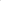 1. Упълномощава кмета на община Лъки да подпише Запис на заповед, без протест и без разноски, платима на предявяване в полза на ДФ «Земеделие» в размер на 67 560,47 лева (шестдесет и седем хиляди петстотин и шестдесет лева и четиридесет и седем стотинки) за обезпечаване на 100 % от заявения размер на авансово плащане по Административен договор № BG06RDNP001-19.469-0001-C01 от 12.10.2021 г. за предоставяне на безвъзмездна финансова помощ по Програмата за развитие на селските райони за периода 2014 – 2020 г., съфинансирана от ЕЗФРСР по процедура за подбор на проектни предложения по подмярка 19.2 „Прилагане на операции в рамките на стратегии за водено от общностите местно развитие” на мярка 19 „Водено от общностите местно развитие”, за проект: „Реконструкция и рехабилитация на тротоари на улица от о.т. 6 до о.т. 80 по ПУП на с. Белица, община Лъки”, сключен между община Лъки и Държавен фонд „Земеделие”.2. Възлага на Кмета на Община Лъки да подготви необходимите документи за получаване на авансовото плащане по Административен договор № BG06RDNP001-19.469-0001-C01 от 12.10.2021 г. и да ги представи пред ДФ „Земеделие”.   Мотиви: Настоящото решение е прието  на  основание чл.21, ал.1, т.10 и т. 24 и чл. 27, ал.4 и ал. 5  от Закона за местното самоуправление и местната  администрация /ЗМСМА/ и Административен договор № BG06RDNP001-19.469-0001-C01 на 12.10.2021 г. за предоставяне на безвъзмездна финансова помощ по Програмата за развитие на селските райони за периода 2014 – 2020 г., съфинансирана от ЕЗФРСР по процедура за подбор на проектни предложения по подмярка 19.2 „Прилагане на операции в рамките на стратегии за водено от общностите местно развитие” на мярка 19 „Водено от общностите местно развитие”, за проект: „Реконструкция и рехабилитация на тротоари на улица от о.т. 6 до о.т. 80 по ПУП на с. Белица, община Лъки”, сключен между община Лъки и Държавен фонд „Земеделие” – Разплащателна агенция, със седалище и адрес на управление: гр. София, бул. „Цар Борис ІІІ” №136, БУЛСТАТ 121100421, представлявано от Николай Генчев Кавърджиклиев - изпълнителен директор, Общински съвет - гр. Лъки и ДЗ вх.№ 136/01.08.2022г.Общ брой общински съветници    	-   11Брой присъствали на гласуването  -   11       Брой гласували “За”                         -   11       Брой гласували “Против”		 -    0Брой гласували “Въздържал се”	 -    0Приема се.                          Председател на ОбС :     /Марияна Паракосова/ОБЩИНСКИ СЪВЕТ – ГР.ЛЪКИ, ОБЛАСТ ПЛОВДИВСКАГр.Лъки, ул.”Възраждане” №18, тел.03052/22 88, факс 03052/21 68, е-mail:laki_obs@abv.bgР Е Ш Е Н И Е№ 232взето с Протокол № 34на редовна  сесия на ОбС – Лъкимандат 2019-2023 година, проведена на 18.08.2022г.ОТНОСНО: Издаване на Запис на заповед от община Лъки в полза на Държавен фонд «Земеделие», обезпечаваща 100 % от заявения размер на ДДС към авансово плащане по Административен договор № BG06RDNP001-19.469-0001-C01 от 12.10.2021 г. за предоставяне на безвъзмездна финансова помощ по Програмата за развитие на селските райони за периода 2014 – 2020 г., съфинансирана от ЕЗФРСР по процедура за подбор на проектни предложения по подмярка 19.2 „Прилагане на операции в рамките на стратегии за водено от общностите местно развитие” на мярка 19 „Водено от общностите местно развитие”, за проект: „Реконструкция и рехабилитация на тротоари на улица от о.т. 6 до о.т. 80 по ПУП на с. Белица, община Лъки”.ПО ПРЕДЛОЖЕНИЕ НА:  инж. Валентин Симеонов- Кмет на Община Лъки.На основание чл.21, ал.1, т.10 и т. 24 и чл. 27, ал.4 и ал. 5  от Закона за местното самоуправление и местната  администрация /ЗМСМА/ и Административен договор № BG06RDNP001-19.469-0001-C01 на 12.10.2021 г. за предоставяне на безвъзмездна финансова помощ по Програмата за развитие на селските райони за периода 2014 – 2020 г., съфинансирана от ЕЗФРСР по процедура за подбор на проектни предложения по подмярка 19.2 „Прилагане на операции в рамките на стратегии за водено от общностите местно развитие” на мярка 19 „Водено от общностите местно развитие”, за проект: „Реконструкция и рехабилитация на тротоари на улица от о.т. 6 до о.т. 80 по ПУП на с. Белица, община Лъки”, сключен между община Лъки и Държавен фонд „Земеделие” – Разплащателна агенция, със седалище и адрес на управление: гр. София, бул. „Цар Борис ІІІ” №136, БУЛСТАТ 121100421, представлявано от Николай Генчев Кавърджиклиев - изпълнителен директор, Общински съвет - гр. Лъки 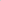 Р Е Ш И:1.Упълномощава кмета на община Лъки да подпише Запис на заповед, без протест и без разноски, платима на предявяване в полза на ДФ «Земеделие» в размер на 13 512,09 лева (тринадесет хиляди петстотин и дванадесет лева и девет стотинки) за обезпечаване на 100 % от заявения размер на ДДС към авансово плащане по Административен договор № BG06RDNP001-19.469-0001-C01 от 12.10.2021 г. за предоставяне на безвъзмездна финансова помощ по Програмата за развитие на селските райони за периода 2014 – 2020 г., съфинансирана от ЕЗФРСР по процедура за подбор на проектни предложения по подмярка 19.2 „Прилагане на операции в рамките на стратегии за водено от общностите местно развитие” на мярка 19 „Водено от общностите местно развитие”, за проект: „Реконструкция и рехабилитация на тротоари на улица от о.т. 6 до о.т. 80 по ПУП на с. Белица, община Лъки”, сключен между община Лъки и Държавен фонд „Земеделие”.2.Възлага на Кмета на Община Лъки да подготви необходимите документи за получаване на ДДС към авансовото плащане по Административен договор № BG06RDNP001-19.469-0001-C01 от 12.10.2021 г. и да ги представи пред ДФ „Земеделие”.Мотиви: На основание чл.21, ал.1, т.10 и т. 24 и чл. 27, ал.4 и ал. 5  от Закона за местното самоуправление и местната  администрация /ЗМСМА/ и Административен договор № BG06RDNP001-19.469-0001-C01 на 12.10.2021 г. за предоставяне на безвъзмездна финансова помощ по Програмата за развитие на селските райони за периода 2014 – 2020 г., съфинансирана от ЕЗФРСР по процедура за подбор на проектни предложения по подмярка 19.2 „Прилагане на операции в рамките на стратегии за водено от общностите местно развитие” на мярка 19 „Водено от общностите местно развитие”, за проект: „Реконструкция и рехабилитация на тротоари на улица от о.т. 6 до о.т. 80 по ПУП на с. Белица, община Лъки”, сключен между община Лъки и Държавен фонд „Земеделие” – Разплащателна агенция, със седалище и адрес на управление: гр. София, бул. „Цар Борис ІІІ” №136, БУЛСТАТ 121100421, представлявано от Николай Генчев Кавърджиклиев - изпълнителен директор, Общински съвет - гр. Лъки и ДЗ вх.№ 132/01.08.2022г.Общ брой общински съветници    	-   11Брой присъствали на гласуването  -   11         Брой гласували “За”                        -    11 Брой гласували “Против”		-     0Брой гласували “Въздържал се”	-     0Приема се.                          Председател на ОбС :     /Марияна Паракосова/ОБЩИНСКИ СЪВЕТ – ГР.ЛЪКИ, ОБЛАСТ ПЛОВДИВСКАГр.Лъки, ул.”Възраждане” №18, тел.03052/22 88, факс 03052/21 68, е-mail:laki_obs@abv.bgР Е Ш Е Н И Е№ 233взето с Протокол № 34на редовна  сесия на ОбС – Лъкимандат 2019-2023 година, проведена на 18.08.2022г.ОТНОСНО: Определяне броя на групите в ДГ „Юрий Гагарин” – гр.Лъки за учебната 2022/2023г.ПО ПРЕДЛОЖЕНИЕ НА:  инж. Валентин Симеонов- Кмет на Община Лъки.ОбС- Лъки основание чл.21, ал.1, т.23 от ЗМСМА, във връзка с чл.58, ал.2 и чл.59 от Наредбата за финансиране на институциите в системата на предучилищното и училищното образование, както и на основание чл.24, ал.3 и чл.60, ал.1 от Закона за предучилищното и училищното образование и чл.9 от Наредба № 5 от 03.06.2016г. за предучилищното образование, както и във връзка с Докладна записка № К-1540/27.07.2022г. от Директора на ДГ „Юрий Гагарин“ – гр.Лъки Р Е Ш И:1. Определя броя на групите в Детска градина „Юрий Гагарин” – гр.Лъки, обл. Пловдив за учебната  2022/2023 година при целодневна организация на обучение на 3 групи с общ брой деца в тях – 51 деца, както следва:-  една яслена група с 6 деца;-  втора разновъзрастова група – 3-4-5 годишни – с 22 деца; -  четвърта подготвителна разновъзрастова група – 5-6-7-годишни – с 23 деца.Мотиви: Настоящото решение е прието  на  основание чл.21, ал.1, т.23 от ЗМСМА, във връзка с чл.58, ал.2 и чл.59 от Наредбата за финансиране на институциите в системата на предучилищното и училищното образование, както и на основание чл.24, ал.3 и чл.60, ал.1 от Закона за предучилищното и училищното образование и чл.9 от Наредба № 5 от 03.06.2016г. за предучилищното образование, както и във връзка с Докладна записка № К-1540/27.07.2022г. от Директора на ДГ „Юрий Гагарин“ – гр.Лъки и ДЗ 134/03.08.2022г. на Кмета на община Лъки. Общ брой общински съветници    	-   11Брой присъствали на гласуването  -   11      Брой гласували “За”                        -    11  Брой гласували “Против”		-     0Брой гласували “Въздържал се”	-     0Приема се.                          Председател на ОбС :     /Марияна Паракосова/ОБЩИНСКИ СЪВЕТ – ГР.ЛЪКИ, ОБЛАСТ ПЛОВДИВСКАГр.Лъки, ул.”Възраждане” №18, тел.03052/22 88, факс 03052/21 68, е-mail:laki_obs@abv.bgР Е Ш Е Н И Е№ 234взето с Протокол № 34на редовна  сесия на ОбС – Лъкимандат 2019-2023 година, проведена на 18.08.2022г.ОТНОСНО: Сформирането и съществуването по изключение на самостоятелни паралелки под минималния норматив, маломерни паралелки и сформирането и съществуването на целодневно  обучение (ЦОУД) в СУ „Христо Ботев” гр.Лъки през 2022/2023 учебна година.ПО  ПРЕДЛОЖЕНИЕ НА:  инж. Валентин Симеонов- Кмет на Община Лъки.ОбС- Лъки на основание  чл. 21, ал. 1 т. 23 от ЗМСМА, в изпълнение на чл. 68, ал.1, т. 1 от Наредбата за финансиране на институциите в системата на предучилищното и училищното образование, при спазване изискванията на Наредба № 10/2016 год. за организация на дейностите в училищното образование, във връзка с Решение № 832 на Министерския съвет от 2021г. за приемане на Списък със защитените детски градини и защитените училища в Република България за учебната 2021 – 2022 година и предвид фактическите и правни основания в Доклад от директора на СУ „Христо Ботев“ с вх. № 138/ 08.08.2022г., Общински съвет - гр. Лъки, обл. Пловдив,Р Е Ш И: Дава съгласие за сформирането и съществуването по изключение на самостоятелни паралелки под минималния норматив през учебната 2022/2023 година в СУ „Христо Ботев” гр. Лъки, както следва:Четвърти клас - една паралелка с 10 (десет) ученици;Пети клас - една паралелка с 11 (единадесет) ученици;Шести клас - една паралелка с 12 (дванадесет) ученици;Седми клас - една паралелка с 15 (петнадесет)  ученици.  Дава съгласие за сформирането и съществуването по изключение на маломерни паралелки през учебната 2022/2023 година в СУ „Христо Ботев” - гр. Лъки, както следва:Първи клас - една паралелка с 5 (пет) ученици;Втори клас  - една паралелка с 5 (пет) ученици;Девети клас - една профилирана паралелка с 8 (осем) ученици, профил „Обществени науки“ ;Десети клас - една професионална паралелка с 6 (шест) ученици по специалността от професия  „Обогатяване на полезни изкопаеми“ ;Единадесети клас – една професионална паралелка с 4 (четири) ученици по специалността от професия „Обогатяване на полезни изкопаеми“ . Дава съгласие за сформирането и съществуването на целодневна организация на учебния ден ( ЦОУД) в СУ « Христо Ботев » - гр. Лъки, както следва:ЦОУД - I и III клас – сборна с  минимум 16 (шестнадесет) ученици;ЦОУД - II и IV клас - сборна с минимум 16 (шестнадесет) ученици;ЦОУД - V - VII клас – сборна с минимум 16 (шестнадесет) ученици.	3. Осигурява средствата по чл. 68 от Наредба за финансирането на институциите в предучилищното и училищното образование, за дофинансиране на съществуването на паралелки под минималния норматив, маломерни паралелки и ЦОУД в СУ «Христо Ботев» — гр. Лъки през учебната 2022/2023 година.Мотиви: На основание чл. 21, ал. 1 т. 23 от ЗМСМА, в изпълнение на чл. 68, ал. 1, т. 1 от Наредбата за финансиране на институциите в системата на предучилищното и училищното образование, при спазване изискванията на Наредба № 10/2016 год. за организация на дейностите в училищното образование, във връзка с Решение № 832 на Министерския съвет от 2021г. за приемане на Списък със защитените детски градини и защитените училища в Република България за учебната 2021 – 2022 година и предвид фактическите и правни основания в Доклад от директора на СУ „Христо Ботев“ с вх. № 138/ 08.08.2022г., Общински съвет - гр. Лъки, обл. Пловдив и Доклад от директора на СУ „Христо Ботев“  с вх. № 138/08.08.2022г.  и ДЗ с вх. № 139/08.08.2022г. на кмета на Община Лъки Общ брой общински съветници    	-   11Брой присъствали на гласуването  -   11     Брой гласували “За”                         -   11Брой гласували “Против”		 -     0Брой гласували “Въздържал се”	 -     0Приема се.                          Председател на ОбС :     /Марияна Паракосова/ОБЩИНСКИ СЪВЕТ – ГР.ЛЪКИ, ОБЛАСТ ПЛОВДИВСКАГр.Лъки, ул.”Възраждане” №18, тел.03052/22 88, факс 03052/21 68, е-mail:laki_obs@abv.bgР Е Ш Е Н И Е№ 235взето с Протокол № 34на редовна  сесия на ОбС – Лъкимандат 2019-2023 година, проведена на 18.08.2022г.ОТНОСНО: Определяне размера на трудовото възнаграждение на Кмета на община Лъки в рамките на действащата нормативна уредбаПО  ПРЕДЛОЖЕНИЕ НА:  инж. Валентин Симеонов- Кмет на Община Лъки.ОбС - гр. Лъки на основание чл. 21, ал. 1, т. 5 от ЗМСМА и ДЗ вх. № 144/08.08.2022г. на кмета на Община Лъки Р Е Ш И:Определя размерите на индивидуалното основно месечно възнаграждение на Кмета на община Лъки, както следва:Възлага на Кмета на община Лъки да извърши всички последващи действия по изпълнение на настоящото решение.Мотиви: ОбС - гр. Лъки на основание чл. 21, ал. 1, т. 5 от ЗМСМА и ДЗ вх. № 144/08.08.2022г. на кмета на Община Лъки Общ брой общински съветници    	-   11Брой присъствали на гласуването  -   11       Брой гласували “За”                        -    10   Брой гласували “Против”		-     0Брой гласували “Въздържал се”	-      1Приема се.                          Председател на ОбС :     /Марияна Паракосова/ОБЩИНСКИ СЪВЕТ – ГР.ЛЪКИ, ОБЛАСТ ПЛОВДИВСКАГр.Лъки, ул.”Възраждане” №18, тел.03052/22 88, факс 03052/21 68, е-mail:laki_obs@abv.bgР Е Ш Е Н И Е№ 236взето с Протокол № 34на редовна  сесия на ОбС – Лъкимандат 2019-2023 година, проведена на 18.08.2022г.ОТНОСНО: Определяне на представител на Община Лъки в извънредно общо събрание на акционерите в „Университетска многопрофилна болница за активно лечение - Пловдив“ АД - гр. Пловдив.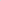 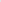 ПО  ПРЕДЛОЖЕНИЕ НА:  инж. Валентин Симеонов- Кмет на Община Лъки.На основание чл.21, ал.1, т.2З от ЗМСМА, във връзка с Писмо №П-578/08.07.2022г. на Изпълнителния Директор на Университетска многопрофилна болница за активно лечение -Пловдив “ АД - гр. Пловдив и Покана към писмото за провеждане на извънредно общо събрание на акционерите на „УМБАЛ -Пловдив” АД- гр.Пловдив.Р Е Ш И:I. Определя и изрично упълномощава лицето:инж. Елеонора Димитрова — Главен експерт ОЗКПОДПМСД при ОбА — гр. Лъки, да представлява Община Лъки в извънредното общо събрание на акционерите на „Университетска многопрофилна болница за активно лечение — Пловдив“ АД — гр. Пловдив, което ще се проведе на 07.09.2022г., от 11.00 ч. в Заседателната зала на болницата при предложения дневен ред.II. Указва начина на гласуване по точките от дневния ред, както следва:Гласуване  „ВЪЗДЪРЖАЛ СЕ“ по точка 1:Промяна в състава на директорите проект на Решение:Общото събрание на акционерите приема предложената промяна в състава на директорите, чрез освобождаване на директорите в състав: Динчо Генев Генев, Костадин Стоянов Атанасов и Катя Николаева Попова и избор на нов тричленен съвет на директорите, номиниран след проведен конкурс, открит със Заповед №1)Д-16146/23.02.2021г. по реда на Закона за публичните предприятия и правилника за прилагането му в състав: Динчо Генев Генев, Костадин Стоянов Атанасов и Катя Николаева ПоповаГласуване „ВЪЗДЪРЖАЛ СЕ“ по точка 2:Промяна в състава на съвета на директорите — проект на Решение:Общото събрание на акционерите приема предложената промяна в състава на съвета на директорите, чрез освобождаване на настоящия съвет на директорите в състав: Динчо Генев Генев, Костадин Стоянов Атанасов и Катя Николаева Попова и избор на нов тричленен съвет на директорите в състав: Димитър Григоров Шишков, Димитър Георгиев Петров и Мария Андреева Милева.	З. Гласуване „ВЪЗДЪРЖАЛ СЕ“ по точка 3:Определяне мандата на новоизбрания съвет на директорите — проект на Решение:Общото събрание на акционерите определя мандат на новоизбрания съвет на директорите по т.2 до провеждане на конкурс и избор на членове на съвета на директорите по реда на Закона за публичните предприятия и правилника за прилагането му.Гласуване „ВЪЗДЪРЖАЛ СЕ“ по точка 4:Определяне възнаграждението на членовете на съвета на директорите, на които няма да бъде възложено управлението — проект на Решение:Общото събрание на акционерите определя възнаграждението на членовете на съвета на директорите, на които няма да бъде възложено управлението да бъде формирано по реда на чл.56 от Правилника за прилагане на Закона за публичните предприятия /ППЗПП/Гласуване „ВЪЗДЪРЖАЛ СЕ“ по точка 5:Избор на регистриран одитор за 2022 година - проект на Решение:Общото събрание на акционерите избира и назначава предложения регистриран одитор за 2022 година.Гласуване „ВЪЗДЪРЖАЛ СЕ“ по точка 6:Промяна в Устава на дружеството — проект на Решение:Общото събрание на акционерите приема предложената промяна в Устава на дружеството, както следва:„Извършване промяна в текста на чл.24, ал. 1 от Устава на „УМБАЛ-Пловдив” АД с цел привеждането му в съответствие с нормативната уредба, в т.ч. в съответствие с нормата на чл„6З, ал.2, изречение второ от Закона за лечебните заведения и Закона за търговския регистър и регистъра на юридическите лица с нестопанска цел като разпоредбата на чл.24, ал. 1 от Устава на „УМБАЛ-Пловдив" АД да придобие следната редакция:„Чл.24 (1) Дружеството се управлява и представлява от СЪВЕТ НА ДИРЕКТОРИТЕ, който се състои от не повече от З /три/ лица. Имената на членовете на СЪВЕТА НА ДИРЕКТОРИТЕ се вписват в търговския регистър. Членовете на СЪВЕТА НА ДИРЕКТОРИТЕ представляват дружеството.'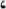 Ш. В случай на необходимост да бъде преупълномощено лицето:  Емилия Вескова Стоянова- Секретар на община Лъки,със същия обем пълномощията по т. II от настоящото решение.Мотиви: На основание чл.21, ал.1, т.2З от ЗМСМА, във връзка с Писмо №П-578/08.07.2022г. на Изпълнителния Директор на Университетска многопрофилна болница за активно лечение Пловдив“ АД  гр. Пловдив и Покана към писмото за провеждане на извънредно общо събрание на акционерите на „УМБАЛ -Пловдив” АД - гр.Пловдив и ДЗ с вх.№ 133/01.08.2022г. на кмета на Община Лъки. Общ брой общински съветници    	-   11Брой присъствали на гласуването  -   11       Брой гласували “За”                        -    11   Брой гласували “Против”		-     0Брой гласували “Въздържал се”	-     0Приема се.                          Председател на ОбС :     /Марияна Паракосова/ОБЩИНСКИ СЪВЕТ – ГР.ЛЪКИ, ОБЛАСТ ПЛОВДИВСКАГр.Лъки, ул.”Възраждане” №18, тел.03052/22 88, факс 03052/21 68, е-mail:laki_obs@abv.bgР Е Ш Е Н И Е№ 237взето с Протокол № 34на редовна  сесия на ОбС – Лъкимандат 2019-2023 година, проведена на 18.08.2022г.ОТНОСНО: Определяне на представител и упълномощаването му за изразяване на позицията на Община Лъки в извънредно присъствено заседание на Общото събрание на Асоциацията по ВиК на обособената територия, обслужвана от „Водоснабдяване и канализация” ЕООД Пловдив, във връзка с чл. 198е, ал. 5 от Закона за водите на насроченото за 13.09.2022г. /резервна дата -27.09.2022г./ ПО  ПРЕДЛОЖЕНИЕ НА:  инж. Валентин Симеонов- Кмет на Община Лъки.ОбС - гр. Лъки на основание  чл. 21, ал. 1, т. 15 от ЗМСМА, във връзка с чл. 198е, ал. 5 от Закона за водите и чл. 5, ал. 7 от Правилника за организацията и дейността на асоциациите по водоснабдяване и канализация и като взе предвид писмо изх. № АВК-02-50/10.08.2022г. на Председателя на Асоциацията по „ВиК”, с което се уведомява община Лъки за насрочено извънредно присъствено заседание на Общото събрание на Асоциацията по ВиК – Пловдив, което ще се проведе на 13.09.2022г. /резервна дата-27.09.2022г./в Областна администрация – Пловдив по планиран дневен ред, Общински съвет Лъки:Р Е Ш И:Възлага на Кмета на община Лъки – инж. Валентин Чавдаров Симеонов, в качеството му на представител на община Лъки в Асоциацията по ВиК на обособената територия, обслужвана от „Водоснабдяване и канализация“ ЕООД - гр. Пловдив, да участва в заседанието и да гласува по точките от дневния ред на насроченото за 13.09.2022г. /резервна дата 27.09.2022г./ извънредно заседание на Общото събрание на Асоциацията, както следва: По т. 1 от дневния ред: На основание чл. 20, ал. 3 от ПОДАВиК, Общото събрание на Асоциацията по водоснабдяване и канализация на обособената територия, обслужвана от „Водоснабдяване и канализация“ ЕООД – гр. Пловдив ПРИЕМА решение за препоръчителния размер на вноската на държавата в бюджета на асоциацията за следващата година“По т. 2 от дневния ред:На основание чл. 198в, ал. 4, т. 10 от Закона за водите, във връзка с чл. 33а от ПОДАВиК, Общото събрание на Асоциацията по водоснабдяване и канализация на обособената територия, обслужвана от „Водоснабдяване и канализация“ ЕООД – гр. Пловдив ОДОБРЯВА Подробна инвестиционна програма – 2022 г. на „Водоснабдяване и канализация“ ЕООД – гр. Пловдив.2. При невъзможност за участие на Кмета на община Лъки в Общото събрание на Асоциацията по ВиК на обособената територия, обслужвана от „Водоснабдяване и канализация“ ЕООД - гр. Пловдив, община Лъки да се представлява от Делчо Ненков Бакърджиев – Заместник кмет на община Лъки. 3. Възлага на Кмета на община Лъки да извърши всички необходими правни и фактически действия във връзка с изпълнението на настоящото решение. Мотиви ОбС - гр. Лъки на основание  чл. 21, ал. 1, т. 15 от ЗМСМА, във връзка с чл. 198е, ал. 5 от Закона за водите и чл. 5, ал. 7 от Правилника за организацията и дейността на асоциациите по водоснабдяване и канализация и като взе предвид писмо изх. № АВК-02-50/10.08.2022г. на Председателя на Асоциацията по „ВиК”, с което се уведомява община Лъки за насрочено извънредно присъствено заседание на Общото събрание на Асоциацията по ВиК – Пловдив, което ще се проведе на 13.09.2022г. /резервна дата-27.09.2022г./в Областна администрация – Пловдив по планиран дневен ред и ДЗ с вх. № 152/15.08.2022г.Общ брой общински съветници    	-   11Брой присъствали на гласуването  -   11       Брой гласували “За”                        -    11   Брой гласували “Против”		-     0Брой гласували “Въздържал се”	-     0Приема се.                          Председател на ОбС :     /Марияна Паракосова/ОБЕКТОБЕКТОБЕКТс-я КРбилоставаувел.нам.11123445Основен ремонт на тротоар на ул. Възраждане между о.т. 179 и о.т.185 и в УПИ II— жилищен комплекс в кв. 36 по ПУП на гр. ЛъкиОсновен ремонт на тротоар на ул. Възраждане между о.т. 179 и о.т.185 и в УПИ II— жилищен комплекс в кв. 36 по ПУП на гр. ЛъкиОсновен ремонт на тротоар на ул. Възраждане между о.т. 179 и о.т.185 и в УПИ II— жилищен комплекс в кв. 36 по ПУП на гр. Лъки59 80050 9058 895Основен ремонт детска площадка, УПИ — II кв. 26, по ПУП на гр. Лъки, бл. Д-2Основен ремонт детска площадка, УПИ — II кв. 26, по ПУП на гр. Лъки, бл. Д-2Основен ремонт детска площадка, УПИ — II кв. 26, по ПУП на гр. Лъки, бл. Д-225 00030 5865 5865 586Беседка - в УПИ I, кв. 36 по ПУП  Беседка - в УПИ I, кв. 36 по ПУП  на Гр.Лъки6 0007 9001 9001 900Сървър 4 0003 900100Водосток с. Белица имот 32Водосток с. Белица имот 32Водосток с. Белица имот 326 8956 8956 895Телефонна централаТелефонна централаТелефонна централа5 38605 386Възстановяване на подпорна стена УПИ — VI — 285, 286, кв. 15 гр.ЛъкиВъзстановяване на подпорна стена УПИ — VI — 285, 286, кв. 15 гр.ЛъкиВъзстановяване на подпорна стена УПИ — VI — 285, 286, кв. 15 гр.Лъки40 000Възстановяване на подпорна стена ул. „Дичо Петров“ о.т. 195 — о.т.59 гр. ЛъкиВъзстановяване на подпорна стена ул. „Дичо Петров“ о.т. 195 — о.т.59 гр. ЛъкиВъзстановяване на подпорна стена ул. „Дичо Петров“ о.т. 195 — о.т.59 гр. Лъки14 000Възстановяване на подпорна стена ул. „Кольо Шишманов“ о.т. 65 доо.т. 66 гр. ЛъкиВъзстановяване на подпорна стена ул. „Кольо Шишманов“ о.т. 65 доо.т. 66 гр. ЛъкиВъзстановяване на подпорна стена ул. „Кольо Шишманов“ о.т. 65 доо.т. 66 гр. Лъки20 000Подпорна на стена УПИ — П, кв. 36 и стълби блок РилаПодпорна на стена УПИ — П, кв. 36 и стълби блок РилаПодпорна на стена УПИ — П, кв. 36 и стълби блок Рила16 000Подпорна стена ул. „Възраждане” — о.т. 79 до о.т. 161 аПодпорна стена ул. „Възраждане” — о.т. 79 до о.т. 161 аПодпорна стена ул. „Възраждане” — о.т. 79 до о.т. 161 а16 000Подпорна стена ул. „Преспа” — о.т. 288 до о.т. 289Подпорна стена ул. „Преспа” — о.т. 288 до о.т. 289Подпорна стена ул. „Преспа” — о.т. 288 до о.т. 28915 000Подпорна стена с. Дряново на изток от имот 135, 264 и 137Подпорна стена с. Дряново на изток от имот 135, 264 и 137Подпорна стена с. Дряново на изток от имот 135, 264 и 13738 000Беседка ул. „Прогрес”Беседка ул. „Прогрес”Беседка ул. „Прогрес”7 900Основен ремонт на покрив ДПЛУИ – с. ДжурковоОсновен ремонт на покрив ДПЛУИ – с. ДжурковоОсновен ремонт на покрив ДПЛУИ – с. Джурково22 900всичковсичковсичко189 800100 186100 18614 38114 38114 381№длъжностНаселено място   ОРЗ1Кмет на общинигр. Лъки3500,00